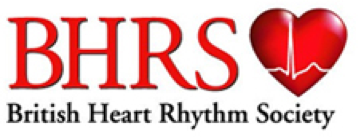 Case Report 1 (example template)AbstractAn abstract is a concise overview of the entire case.  It provides a summary to inform the reader of the main aspects and features in the report.  Introduction and Clinical historyThe introduction lays the background and foundation for the case.  Clinical history should include all relevant information to support the actions taken and the decisions made.  You may wish to include figures, tables or images.  Case details and discussionA detailed description of the case including all relevant technical aspects.  Any features of note, complications or changes to the planned outcome should be detailed.  Discussion of clinical decision-making and rationale for choices such as device selection or programming.  You may wish to include figures, tables or images.  ConclusionA summary of the case and any particular learning points or features of note.  ReferencesA list of reference relevant to the case reported upon.  